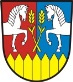 OBEC HŘEBEČnám Draha 75, 273 45 Hřebeč, IČ 00234427, tel. 312 253 375, e-mail: obec@hrebec.czUPOZORNĚNÍUpozorňujeme občany na omezený přístup na hřbitov, a to do 31. května z důvodu výstavby chodníku a parkoviště a dále z důvodu provádění prořezů stromů v areálu hřbitova. Děkujeme za pochopení.Za obec HřebečPetra Piskáčková,starostka